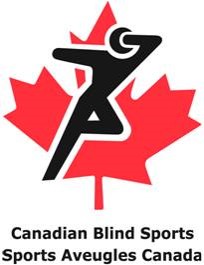 2020 National Goalball Championship AnnouncementJuly 31, 2019Today the Canadian Blind Sports Association announce that the 2020 National Goalball Championships will take place in Calgary, Alberta and Vancouver, British Columbia.  Alberta will host Senior Championships while British Columbia will host the Junior Championships.  Tournament dates have yet to be confirmed but at this time, it looks like Junior Championships will be taking place in mid April with Senior Championships taking place in early May.  “ASRAB is thrilled to be named to host the 2020 Canadian Goalball Championships.  We will be able to showcase the strong group of ‘Next Generation’ athletes that comprise our Provincial program to our ASRAB community; to promote their successes and be an inspiration to our next wave of goalball players.  ASRAB will maximize our hosting opportunity to benefit all athletes, coaches, referees, members and community at large in a celebration of the sport of Goalball.”  Linda MacPhail“BC Blind Sports is pleased to host the 2020 Canadian Junior goalball championships in Vancouver. This a great opportunity to showcase the up and coming players in the sport in the year of the 2020 Tokyo Paralympics. We look forward to hosting teams from across the country.”Mike LonerganThe CBSA look forward to the 2020 National Championships and wish the athletes, coaches, officials and provincial staff involved much success.  Stephen Burke BKin ChPCDirector of Domestic Programs/Directeur des programmes domestiquesMobile  403.803.6244stephen@canadianblindsports.ca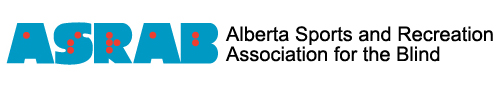 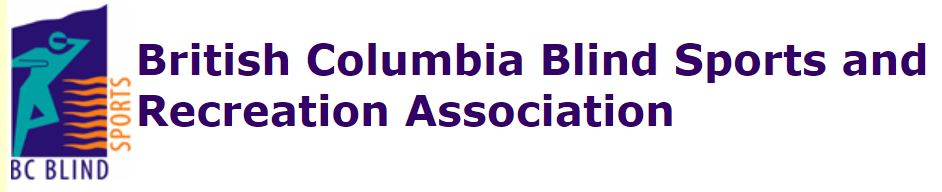 